                                                                                                                       ПРОЕКТ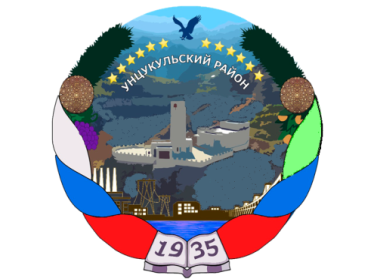 РЕСПУБЛИКА ДАГЕСТАН АДМИНИСТРАЦИЯ МУНИЦИПАЛЬНОГО ОБРАЗОВАНИЯ «УНЦУКУЛЬСКИЙ РАЙОН»Индекс 368950  РД, Унцукульский район, пос. Шамилькала, ул. М. Дахадаева, 3  тел. 55-64-85 e-mail: mo_uncuk_raion@mail.ruП О С Т А Н О В Л Е Н И Еот «___» ___________ 2023 г. №______Об утверждении Порядка разработки прогноза социально-экономического развития МО «Унцукульский район»В соответствии со статьей 173 Бюджетного кодекса Российской, Федерального закона от 06 октября 2003 № 131-ФЗ «Об общих принципах организации местного самоуправления в Российской Федерации», постановлением Правительства Республики Дагестан от 28 августа 2017 № 185 «Об утверждении Порядка разработки, корректировки, осуществления мониторинга и контроля реализации прогноза социально-экономического развития Республики Дагестан на среднесрочный период» Администрация МО «Унцукульский район», постановляет:1.Утвердить прилагаемый Порядок разработки прогноза социально-экономического развития МО «Унцукульский район».2.Определить отдел экономики, инвестиций и развития малого предпринимательства Администрации МО «Унцукульский район» ответственным за разработку, корректировку, осуществление мониторинга и контроля реализации прогноза социально-экономического развития МО «Унцукульский район» на среднесрочный период.3.Опубликовать настоящее постановление на официальном сайте МО «Унцукульский район» и районной газете «Садовод».4.Контроль исполнения настоящего постановления возложить на заместителя главы МО «Унцукульский район» Абдулхаликова К.Г.   Глава МО «Унцукульский район»                                                                       И. Нурмагомедов                                                                                    Утвержденпостановлением Администрации                                                                                    МО «Унцукульский район»от «___»________ 2023 г. №______Порядок разработки прогноза социально-экономического развития МО «Унцукульский район»1 Общие положенияНастоящий Порядок определяет, правила разработки, корректировки, осуществления мониторинга и контроля реализации прогноза социально-экономического развития МО «Унцукульский район» на среднесрочный период (далее - среднесрочный прогноз).Среднесрочный прогноз является основой для формирования районного бюджета МО «Унцукульский район» на очередной финансовый год и на плановый период.При разработке среднесрочного прогноза используются данные Территориального органа Федеральной службы государственной статистики по Республике Дагестан, иных территориальных органов федеральных органов исполнительной власти, органов исполнительной власти Республики Дагестан, информация, предоставляемая организациями, действующими на территории муниципального образования.1.4. Прогноз разрабатывается ежегодно на очередной финансовый год и на плановый период, включающий два финансовых года, следующих за очередным финансовым годом на основе сценарных условий и основных параметров среднесрочного прогноза социально-экономического развития Республики Дагестан, с учетом основных направлений бюджетной и налоговой политики Республики Дагестан и МО «Унцукульский район», а также на основе данных, предоставляемых с территориальными органами федеральных органов исполнительной власти, органами исполнительной власти Республики Дагестан, структурными подразделениями администрации МО «Унцукульский район», подведомственными учреждениями МО «Унцукульский район», организациями, индивидуальными предпринимателями, находящимися на территории МО «Унцукульский район», администрациями сельских поселений МО «Унцукульский район».Материалы для разработки среднесрочного прогноза представляются на бумажных и электронных носителях в соответствии с методическими рекомендациями по разработке, корректировке, мониторингу среднесрочного прогноза, утверждаемыми Министерством экономики и территориального развития Республики Дагестан.Отдел экономики, инвестиций и предпринимательства администрации МО «Унцукульский район» представляет среднесрочный прогноз для рассмотрения и одобрения главе МО «Унцукульский район», а также направляет его в отдел финансов администрации МО «Унцукульский район» не позднее 1 ноября текущего года.Прогноз определяет направления, ожидаемые результаты социально-экономического развития и разрабатывается в целях подготовки проекта бюджета администрации МО «Унцукульский район» на каждые три года.Основные задачи Прогноза:- анализ процессов, тенденций и закономерностей, происходящих в экономике и социальной сфере МО «Унцукульский район»;- оценка ситуации, сложившейся в экономике и социальной сфере МО «Унцукульский район»;Разработкой прогноза и представлением его главе администрации занимается отдел экономики, инвестиций и предпринимательства администрации МО «Унцукульский район».Прогноз социально-экономического развития муниципального образования одобряется главой администрации одновременно с принятием решения о внесении проекта бюджета муниципального образования на рассмотрение в Собрание депутатов МР «Унцукульский район». Изменение прогноза социально-экономического развития муниципального образования в ходе составления или рассмотрения проекта бюджета влечет за собой изменение основных характеристик проекта бюджета муниципального образования.2. Методы разработки прогноза2.1. Методы, используемые при разработке прогноза:экономико-статистический метод (изучение количественной стороны процессов при помощи статистических данных с целью выявления тенденций и закономерностей, происходящих в экономике);метод экспертных оценок (анализ тенденций, оценка влияния различных факторов и процессов и их взаимозависимости);2.1 З. метод экстраполяции (нахождение последующих значений путем умножения на индексы физического объема соответствующих показателей).2.2. При разработке прогноза может использоваться комбинация нескольких методов.З. Порядок разработки прогнозаРазработка прогноза осуществляется в соответствии с п. 1 ст. 173 Бюджетного кодекса Российской Федерации.Прогноз социально-экономического развития на очередной финансовый год и плановый период разрабатывается ежегодно путем уточнения параметров планового периода и добавления параметров очередного года планового периода. При определении значений прогнозируемых показателей учитываются мероприятия, предусмотренные муниципальными программами.Основные задачи прогноза:3.2.1. Комплексный анализ и оценка текущей социально-экономической ситуации в муниципальном образовании.3.22. Формирование основных показателей социально-экономического развития муниципального образования на очередной финансовый год и плановый период.3.3. Разработка прогноза социально-экономического развития МО «Унцукульский район» на очередной финансовый год и плановый период осуществляется на основе:3.3.1. индексов-дефляторов и макроэкономических показателей прогноза социально-экономического развития Республики Дагестан на очередной финансовый год и плановый период;сценарных условий функционирования экономики МО «Унцукульский район»;данных территориального органа Федеральной службы государственной статистики РД3.3.4. анализа социально-экономического развития муниципального образования за предшествующие годы.Разработка прогноза осуществляется по перечню показателей, согласноп.4 настоящего порядка.Предприятия и организации МО «Унцукульский район» предоставляют информацию, разъясняющую причины всех существенных колебаний прогнозируемых показателей.4. Состав документов прогноза4.1. Пояснительная записка формируется по разделам, отражающим структуру основных показателей социально-экономического развития муниципального образования:Общая оценка социально-экономической ситуации в муниципальном образовании за отчетный период;Демография;З.         Промышленное производство;Сельское хозяйствоСтроительство;Потребительский рынок;Малое и среднее предпринимательствоИнвестиции;Основные фонды10.       Труд и занятость;Финансы;Денежные доходы и расходы населения;Труд и занятость;Развитие социальной сферы;Вопросы жилищно-коммунального хозяйства, жилищный фонд.В пояснительной записке к прогнозу:указываются основания и исходные данные для разработки прогноза;рассматриваются значения и параметры изменений основных социально-экономических показателей за отчетный финансовый год;дается количественная и качественная оценка значений показателей и параметров их изменения в текущем году, указываются возможные причины и факторы происходящих изменений; описывается:- динамика изменения показателей в прогнозируемом периоде, возможные причины и факторы прогнозируемых изменений;- перечень действующих в МО «Унцукульский район» федеральных, республиканских и муниципальных программ с указанием объемов финансирования в разрезе всех уровней бюджетов и внебюджетных источников; - приводится обоснование параметров прогноза, в том числе их сопоставление с ранее утвержденными параметрами с указанием причин и факторов прогнозируемых изменений; - стоимостные показатели прогнозируемого периода рассчитываются с учетом изменения ценовых параметров: динамики индексов цен и индексов дефляторов цен, что необходимо учитывать при пересчете в сопоставимых ценах.4.2. Прогноз включает в себя таблицу с отчетными и прогнозными значениями основных показателей социально-экономического развития МО «Унцукульский район».4.3. Таблица показателей прогноза социально-экономического развития МО «Унцукульский район» включает данные за отчетный период, оценку текущего финансового года и прогнозные данные на очередной финансовый год, и плановый период.